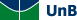 UNIVERSIDADE DE BRASÍLIA                   					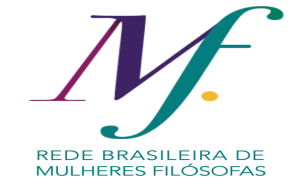 INSTITUTO DE CIÊNCIAS HUMANASDEPARTAMENTO DE FILOSOFIA Disciplina :   FIL0017 Filosofia e FeminismoCategoria : Optativa – Créditos 04Modalidade:  100% Ensino Remoto Período - 2º Semestre 2020  - (1º de fevereiro  a 21 de maio 2021) Profa. Dra. Ligia Pavan Baptista  (Email : ligiabap@unb.br)http://lattes.cnpq.br/1447623724695372F I L O S O F I A  E   F E M I N I S M OF I L Ó S O F A S *   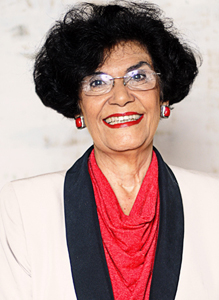 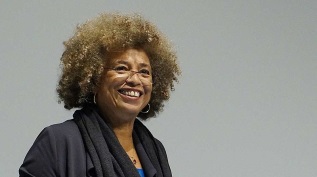 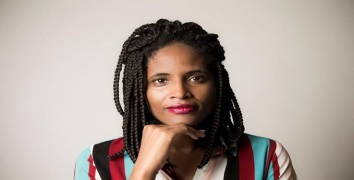 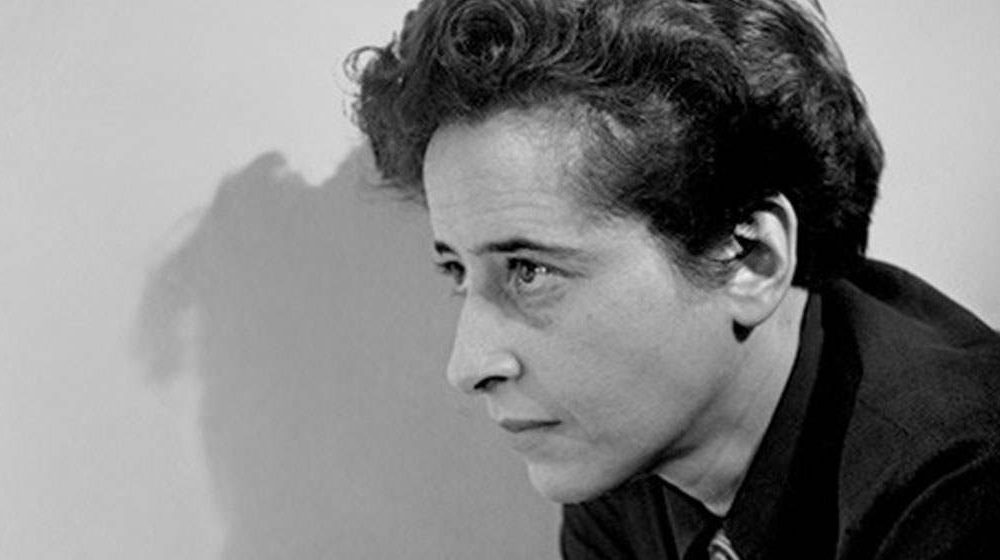      Marilena Chauí                     Angela Davis                  Djamila Ribeiro                Hannah Arendt 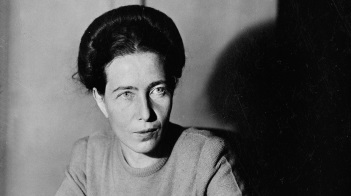 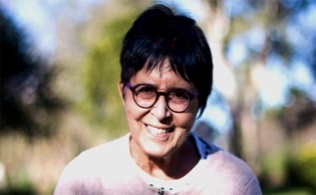 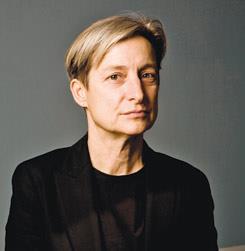 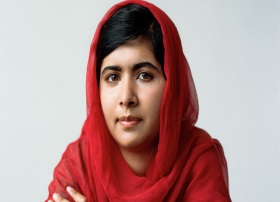 Simone de Beauvoir                 Maria Lugones                   Judith Butter               Malala Yousafzai *Este curso é uma homenagem às filósofas de todas as nações pela resistência, resiliência  e coragem de enfrentarem  desafios, ameaças, preconceitos, discriminação, assédio moral e sexual,  racismo e violência de gênero.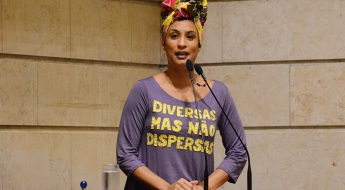 *Este curso é dedicado à Mariele Franco – presente sempreO b j e t i v o:O curso tem como objetivo introduzir aspectos filosóficos relacionados às questões de gênero e feminismo.  Pretendemos abordar inicialmente o papel da mulher na filosofía antiga clássica e, em contraponto,  sua imagen na filosofía moderna, sobretudo a partir dos principios da liberdade e igualdade e à critica dos filósofos contratualistas às teorías do patriarcalismo. Pretendemos abordar igualmente o pensamento de filósofas que contribuiram e contribuem para o debate atual sobre o tema a partir de suas biografias, trajetórias e obras, assim como iniciativas como  redes nacionais e regionais, eventos, políticas públicas,  legislação e instituições nacionais e internacionais voltadas para a promoção da igualdade de gênero. (O quinto dos 17 Objetivos de Desenvolvimento Sustentável da Agenda 2030 para o Desenvolvimento Sustentável adotada pelos Estados-Membros das Nações Unidas em 2015)Me t o d o l o g i aDe acordo com deliberação do CEPE, a disciplina será ministrada na modalidade 100% remota por meio de atividades síncronas e assíncronasImportante:  todas(os) as (os)  estudantes matriculadas(os) devem entrar na disciplina  na Plataforma  Aprender 3https://aprender3.unb.br/login/index.phpOutras Plataformas que poderão ser utilizadas : Zoom – Teams – Google Meet – Google Class- You Tube )Contaremos com a participação de filósofas da Rede de Mulheres Filósofas da América Latina, da Rede Brasileira de Mulheres Filósofas e  dos Grupos de Trabalho da ANPOF Filosofia e Gênero e Mulheres na História da Filosofia e de especialistas convidadas. Como atividades programadas Indicaremos  leituras para resenhas e discussão, eventos, entrevistas e demais atividades relacionadas ao tema.A v a l i a ç ã o / F r e q u ê n c i aSerá exigida para a aprovação :  Avaliação: Obter nota igual ou superior a 7.0 nas  atividades avaliativas programadas (síncronas e assíncronas) Frequência: Participação em  pelo menos 70% das atividades programadas (síncronas e assíncronas)P R O G R A M AMódulo 1 Introdução ao FeminismoMódulo 2 O papel da Mulher na Filosofia 1.1.A mulher na filosofia antiga :A casa das mulheres em Platão               1.2..A Mulher na Filosofia Moderna : Os Princípios da Igualdade  e Liberdade                1.3. A Crítica dos Contratualistas ao PatriarcalismoMódulo 3      1Teorias FeministasMódulo 44. Cenário atual de Pesquisas sobre o tema no Brasil 5. Redes, Eventos, Cursos, Portais, Publicações, Organizações Internacionais, Políticas Públicas, Legislação 5.REFERÊNCIAS BIBLIOGRÁFICASDeclaração Universal dos Direitos Humanoshttps://www.unicef.org/brazil/declaracao-universal-dos-direitos-humanosONU MULHERES - Documentos de Referência -http://www.onumulheres.org.br/onu-mulheres/documentos-de-referencia/Constituição Federal do Brasil de 1988.http://www.planalto.gov.br/ccivil_03/constituicao/constituicao.htmRede de Mulheres Filosofas da America Latina - REDDEMhttps://reddem.org/es/qui%C3%A9nes-somos.htmlRede Brasileira de Mulheres Filósofashttps://www.filosofas.org/Rede Mexicana de Mulheres FilósofasFilosofas Pensando o mundo https://es.unesco.org/news/filosofas-pensando-al-mundoONU MULHERESonumulheres@unwomen.orgBLOG  MULHERES NA FILOSOFIAhttps://www.blogs.unicamp.br/mulheresnafilosofia/DOSSIER FILOSOFAS – APRESENTAÇÃO  in Revista Ideação acesso em 11.01.2021http://periodicos.uefs.br/index.php/revistaideacao/article/view/5954/4751Indicaremos referências bibliográficas específicas disponibilizadas em meio digital de livre acesso durante o curso.